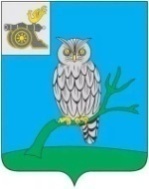 АДМИНИСТРАЦИЯ МУНИЦИПАЛЬНОГО ОБРАЗОВАНИЯ«СЫЧЕВСКИЙ РАЙОН»  СМОЛЕНСКОЙ ОБЛАСТИ П О С Т А Н О В Л Е Н И Еот  26 декабря 2022 года  № 774О внесении изменений                               в муниципальную   программу «Газификация муниципального образования «Сычевский район» Смоленской области»В соответствии с Порядком принятия решений о разработке муниципальных программ, их формирования и реализации, утвержденным постановлением Администрации муниципального образования                     «Сычевский район» Смоленской области от 14.09.2022 года №532,   Администрация муниципального образования «Сычевский район» Смоленской области п о с т а н о в л я е т:1. Внести  в   муниципальную   программу «Газификация муниципального образования «Сычевский район» Смоленской области», утвержденную постановлением Администрации муниципального образования «Сычевский район» Смоленской области от 07.11.2013 г. №536 (в редакции постановлений Администрации муниципального образования «Сычевский район» Смоленской области от 29.12.2015 года № 481, от 23.12.2016 года № 602, от 12.02.2018 года №70, от 07.12.2018 года № 553, от 30.12.2020 года № 723, от 01.03.2022 года №113),   изменения, изложив ее в новой редакции согласно приложению.2. Настоящее постановление подлежит размещению на официальном сайте Администрации муниципального образования «Сычевский район» Смоленской области в информационно-телекоммуникационной сети "Интернет".Глава муниципального образования«Сычевский район» Смоленской области                                      Т.В. НиконороваУТВЕРЖДЕНАпостановлением Администрации муниципального образования «Сычевский район»Смоленской областиот  07.11.2013 года №536(в редакции постановлений Администрации муниципальногообразования «Сычевский район»Смоленской областиот 23.12.2016 года №602,от 12.02.2018 года №70,от 07.12.2018 года №553,от 30.12.2020 года №113, от 26.12.2022 года №774)                              Муниципальная  программа «Газификация муниципального образования «Сычевский район» Смоленской области» Раздел 1. Стратегические приоритеты в сфере реализации муниципальной программы.Уровень газификации природным газом по Смоленской области                     на 01.01.2021 составляет 71,07 % (город – 82,61%, село – 45,77%). На территории Сычевского района Смоленской области уровень газификации составляет 41,29 % (город – 71,80%, село – 13,12%).Источниками финансирования являются:- средства областного и местного бюджетов;- внебюджетные источники, в том числе средства ПАО «Газпром» и ООО «Газпром межрегионгаз», средства специальных надбавок к тарифам на транспортировку газа газораспределительными организациями (АО «Газпром газораспределение Смоленск»).Исходя из задач социально-экономической политики на ближайший период и для преодоления критического положения в сфере социального развития села необходимо проведение упреждающих мероприятий. Таким образом, необходимость реализации муниципальной программы «Газификация муниципального образования «Сычевский район» Смоленской области» (далее - муниципальная программа) и ее финансирования за счет средств бюджета муниципального района  обусловлена: - социально-политической остротой проблемы и ее значением. Для устойчивого социально-экономического развития сельских поселений, входящих в состав муниципального образования «Сычевский район» Смоленской области и эффективного функционирования агропромышленного производства необходима финансовая поддержка развития социальной сферы и инженерной инфраструктуры на селе, а также несельскохозяйственных видов деятельности в сельской местности, расширения рынка труда, развития процессов самоуправления в сельской местности в целях активизации человеческого потенциала;- межотраслевым и межведомственным характером проблемы, необходимостью привлечения к ее решению органов местного самоуправления, общественных объединений сельских жителей. Удаленность сельских населенных пунктов от центральных усадьб и районного центра предопределяет их автономное жизнеобеспечение применения комплексного подхода к развитию сельских поселений, входящих в состав муниципального образования «Сычевский район» Смоленской области; - необходимостью приоритетной финансовой поддержки развития социальной сферы и инженерного обустройства сельских территорий. Без финансовой поддержки федерального и областного бюджетов, бюджета муниципального образования «Сычевский район» Смоленской области в современных условиях сельские поселения, входящие в состав муниципального образования «Сычевский район» Смоленской области не в состоянии эффективно участвовать в проведении социальных реформ, в удовлетворении основных жизненных потребностей проживающего на их территории населения. Одним из важнейших факторов, влияющих на качество жизни, является газификация домовладений. Наличие газа позволит значительно снизить физические затраты граждан на отопление жилья, облегчит приготовление пищи, проведение санитарно-гигиенических мероприятий. Развитие газификации в сельских поселениях, входящих в состав муниципального образования «Сычевский район» Смоленской области позволит обеспечить самым дешевым энергоносителем жилищного фонда и объекты социальной сферы на селе.Газификация муниципального образования «Сычевский район» Смоленской области позволит получить высокий социальный и экономический эффект.  В результате  чего  существенно  улучшиться  качество  жизни населения, что позволит  более  интенсивно  развивать  экономику  района,  малый  и средний бизнес. Строительство газопроводов позволит увеличивать инвестиционную привлекательность  района.Раздел 2. ПАСПОРТ МУНИЦИПАЛЬНОЙ ПРОГРАММЫПаспорт муниципальной программы«Газификация муниципального образования«Сычевский район» Смоленской области»1. ОСНОВНЫЕ ПОЛОЖЕНИЯ2. ПОКАЗАТЕЛИ МУНИЦИПАЛЬНОЙ ПРОГРАММЫ3. СТРУКТУРА МУНИЦИПАЛЬНОЙ ПРОГРАММЫ4. ФИНАНСОВОЕ ОБЕСПЕЧЕНИЕ МУНИЦИПАЛЬНОЙ ПРОГРАММЫПриложениек паспорту муниципальной программы "Газификация муниципального образования «Сычевский район» Смоленской области"  СВЕДЕНИЯО ПОКАЗАТЕЛЯХ МУНИЦИПАЛЬНОЙ ПРОГРАММЫРаздел 3. СВЕДЕНИЯ О РЕГИОНАЛЬНОМ ПРОЕКТЕМероприятия, связанные с реализацией региональных проектов,                          в муниципальной программе "Газификация муниципального образования «Сычевский район» Смоленской области" отсутствуют.Раздел 4. ПАСПОРТ КОМПЛЕКСА ПРОЦЕССНЫХ МЕРОПРИЯТИЙПаспорткомплекса процессных мероприятий «Разработка проектно-сметной документации на строительство и выполнение строительно-монтажных работ газопроводов на территории муниципального образования «Сычевский район» Смоленской области»1. ОБЩИЕ ПОЛОЖЕНИЯ2. ПОКАЗАТЕЛИ РЕАЛИЗАЦИИ КОМПЛЕКСА ПРОЦЕССНЫХ МЕРОПРИЯТИЙПаспорткомплекса процессных мероприятий «Строительство межпоселкового газопровода, уличных сетей для газоснабжения»1. ОБЩИЕ ПОЛОЖЕНИЯ2. ПОКАЗАТЕЛИ РЕАЛИЗАЦИИ КОМПЛЕКСА ПРОЦЕССНЫХ МЕРОПРИЯТИЙРаздел 5. ПРИМЕНЕНИЕ МЕР ГОСУДАРСТВЕННОГО И МУНИЦИПАЛЬНОГО РЕГУЛИРОВАНИЯ В ЧАСТИ НАЛОГОВЫХ ЛЬГОТ, ОСВОБОЖДЕНИЙ И ИНЫХ ПРЕФЕРЕНЦИЙ ПО НАЛОГАМ И СБОРАМ               В СФЕРЕ РЕАЛИЗАЦИИ МУНИЦИПАЛЬНОЙ ПРОГРАММЫ Меры государственного и муниципального регулирования в части налоговых льгот, освобождений и иных преференций по налогам и сборам                  в рамках реализации муниципальной программы не предусмотрены.Раздел 6. СВЕДЕНИЯо финансировании структурных элементов
муниципальной программы «Газификация муниципального образования «Сычевский район» Смоленской области»Ответственный исполнитель муниципальной программыОтдел по строительству и ЖКХ Администрации муниципального образования «Сычевский район» Смоленской областиПериод (этапы) реализацииI этап: 2018 – 2022 годы;II этап: 2023 - 2025 годыЦель муниципальной программыРазвитие системы газоснабжения и улучшение условий жизни  населения муниципального образования «Сычевский  район» Смоленской области на основе вновь построенных                                    
газораспределительных  сетей                                                Объем финансового обеспечения за весь период реализации (по годам реализации и в разрезе источников финансирования на очередной финансовый год и 1, 2-й годы планового периода)Общий объем финансирования муниципальной программы составляет 43050 тыс. рублей, в том числе:2018 - 2022 годы -  11300 тыс. рублей;2023 - 2025 годы -  31750 тыс. рублей, в том числе по годам:2023 год -  4830 тыс. рублей;2024 год - 26920 тыс. рублей;2025 год -  0 тыс. рублей.Финансирование на первом этапе программы проводилось за счет средств областного бюджета; на втором этапе финансирование планируется за счет средств областного бюджета (95%) и софинансирование за счет местных бюджетов сельских поселений (5%) Наименование показателя, единица измеренияБазовое значение показателяПланируемое значение показателя по годам (этапам) реализацииПланируемое значение показателя по годам (этапам) реализацииПланируемое значение показателя по годам (этапам) реализацииНаименование показателя, единица измерения2022 год2023 год2024 год2025 годПротяженность построенных газовых сетей (газопроводов–отводов, межпоселковых и внутрипоселковых газопроводов), км 4,809,390№N п/пЗадачи структурного элементаКраткое описание ожидаемых эффектов от реализации задачи структурного элементаСвязь с показателями1 1.Комплекс процессных мероприятий  «Разработка проектно-сметной документации на строительство и выполнение строительно-монтажных работ газопроводов на территории муниципального образования «Сычевский район» Смоленской области» Комплекс процессных мероприятий  «Разработка проектно-сметной документации на строительство и выполнение строительно-монтажных работ газопроводов на территории муниципального образования «Сычевский район» Смоленской области» Комплекс процессных мероприятий  «Разработка проектно-сметной документации на строительство и выполнение строительно-монтажных работ газопроводов на территории муниципального образования «Сычевский район» Смоленской области» Отдел по строительству и ЖКХ Администрации муниципального образования «Сычевский район» Смоленской области--11.1.Улучшение жилищных условий сельского населения, повышение уровня и качества предоставления коммунальных услугПовышение уровня снабжения природным газом сельского населения и создание комфортных условий труда и бытаПротяженность построенных газовых сетей (газопроводов–отводов, межпоселковых и внутрипоселковых газопроводов)22.Комплекс процессных мероприятий «Строительство межпоселкового газопровода, уличных сетей для газоснабжения»Комплекс процессных мероприятий «Строительство межпоселкового газопровода, уличных сетей для газоснабжения»Комплекс процессных мероприятий «Строительство межпоселкового газопровода, уличных сетей для газоснабжения»Отдел по строительству и ЖКХ Администрации муниципального образования «Сычевский район» Смоленской области--2.1.Содействие проведению реформы жилищно-коммунального хозяйства, вследствие повышения уровня газификации жилищно-коммунального хозяйства, промышленных и иных организацийУлучшение инвестиционной привлекательности муниципального образования «Сычевский район» Смоленской областиПротяженность построенных газовых сетей (газопроводов–отводов, межпоселковых и внутрипоселковых газопроводов)Наименование муниципальной программы / источник финансового обеспеченияВсегоОбъем финансового обеспечения по годам (этапам) реализации, тыс.рублейОбъем финансового обеспечения по годам (этапам) реализации, тыс.рублейОбъем финансового обеспечения по годам (этапам) реализации, тыс.рублейНаименование муниципальной программы / источник финансового обеспеченияВсего2023 год2024 год2025 годМуниципальная программа «Газификация муниципального образования «Сычевский район» Смоленской области  317504830 0 26920 0Бюджет муниципального образования «Сычевский район» Смоленской области,  0 0 0 0Бюджет субъекта Российской Федерации317504830269200№ п/пНаименование показателяМетодика расчета показателя или источник получения информации о значении показателя (наименование формы статистического наблюдения, реквизиты документа об утверждении методики и т.д.)1Протяженность построенных газовых сетей (газопроводов–отводов, межпоселковых и внутрипоселковых газопроводов), км Значение показателя устанавливается в абсолютной величине, исходя из ведомственной оперативной отчетности и необходимых объемов проведения   мероприятийОтветственный за выполнение комплекса мероприятийОтдел по строительству и ЖКХ Администрации муниципального образования «Сычевский район» Смоленской областиСвязь с муниципальной программойМуниципальная программа «Газификация муниципального образования  «Сычевский район» Смоленской области»Наименование показателя реализации, единица измеренияБазовое значение показателя реализацииПланируемое значение показателя реализации на очередной финансовый год и плановый период (по этапам реализации)Планируемое значение показателя реализации на очередной финансовый год и плановый период (по этапам реализации)Планируемое значение показателя реализации на очередной финансовый год и плановый период (по этапам реализации)Наименование показателя реализации, единица измерения2022 год2023 год2024 год2025 годРазработка проектно-сметной документации на строительство межпоселкового газопровода, уличных сетей газоснабжения, единиц0530Ответственный за выполнение комплекса мероприятийОтдел по строительству и ЖКХ Администрации муниципального образования «Сычевский район» Смоленской областиСвязь с муниципальной программойМуниципальная программа «Газификация муниципального образования  «Сычевский район» Смоленской области»Наименование показателя реализации, единица измеренияБазовое значение показателя реализацииПланируемое значение показателя реализации на очередной финансовый год и плановый период (по этапам реализации)Планируемое значение показателя реализации на очередной финансовый год и плановый период (по этапам реализации)Планируемое значение показателя реализации на очередной финансовый год и плановый период (по этапам реализации)Наименование показателя реализации, единица измерения2022 год2023 год2024 год2025 годСтроительство межпоселкового газопровода, уличных сетей для газоснабжения, количество объектов 1050№ п/пНаименованиеИсточник финансового обеспеченияОбъем средств на реализацию муниципальной программы на очередной финансовый год и плановый период (по этапам реализации), тыс.руб.Объем средств на реализацию муниципальной программы на очередной финансовый год и плановый период (по этапам реализации), тыс.руб.Объем средств на реализацию муниципальной программы на очередной финансовый год и плановый период (по этапам реализации), тыс.руб.Объем средств на реализацию муниципальной программы на очередной финансовый год и плановый период (по этапам реализации), тыс.руб.№ п/пНаименованиеИсточник финансового обеспечениявсего2023 год2024 год2025 год1.Комплекс процессных мероприятий «Разработка проектно-сметной документации на строительство и выполнение строительно-монтажных работ газопроводов на территории муниципального образования «Сычевский район» Смоленской области»1.1.Разработка ПСД на строительство межпоселкового газопровода высокого давления до д. Лукино   Сычевского района Смоленской областиОбластной бюджет 1300 1300 0 01.2.Разработка ПСД на строительство межпоселкового газопровода высокого и среднего давления до д. Юшино Сычевского района Смоленской областиОбластной бюджет680680001.3.Разработка ПСД на строительство уличных сетей для газоснабжения д. Лукино  Сычевского района Смоленской областиОбластной бюджет12001200001.4.Разработка ПСД на строительство уличных сетей для газоснабжения д. Юшино  Сычевского района Смоленской областиОбластной бюджет10501050001.5.Разработка ПСД на строительство уличных сетей для газоснабжения  д. Зимино по ул.Заречная  Караваевского сельского поселения Сычевского района Смоленской областиОбластной бюджет600600001.6.Разработка ПСД на строительство межпоселкового газопровода высокого давления от д. Мальцево до д. Устье (через д. Елманово,                    д. Новое Яковцево, д. Малое Яковцево, д. Артемово,                             д. Ольховцы, д. Боброво,                            д. Глинное)  Сычевского района Смоленской области31000310001.7Разработка ПСД на строительство межпоселкового газопровода высокого давления до д. Хлепень  Сычевского района Смоленской области25000250001.8.Разработка ПСД на строительство межпоселкового газопровода высокого давления до д. Сутормино Сычевского района Смоленской области2200022000 Итого по комплексу процессных мероприятийОбластной бюджет12630 48307800 02Комплекс процессных мероприятий «Строительство межпоселкового газопровода, уличных сетей для газоснабжения»Областной бюджет2.1.Строительство межпоселкового газопровода высокого давления до д. Юшино Сычевского района Смоленской областиОбластной бюджет420042002.2.Строительство межпоселкового газопровода высокого и среднего давления до д. Лукино  Сычевского района Смоленской областиОбластной бюджет65000650002.3.Строительство уличных сетей для газоснабжения                 д. Юшино Сычевского района Смоленской областиОбластной бюджет54000540002.4.Строительство уличных сетей для газоснабжения д. Лукино Сычевского района Смоленской областиОбластной бюджет62000620002.5.Строительство уличных сетей для газоснабжения  д. Зимино по ул.Заречная  Караваевского сельского поселения Сычевского района Смоленской областиОбластной бюджет60006000Итого по комплексу процессных мероприятийОбластной бюджет 19120 019120 0 Итого по муниципальной программеОбластной бюджет 31750 483026920 0